Муниципальное автономное общеобразовательное  учреждение  «Гимназия» Чернушинского муниципального районаПРОЕКТ«Читающее содружество».Сетевые инициативы развития  внеурочной деятельности для учащихся и родителей 1 классов.Раздел 12.   СОДЕРЖАНИЕ ПРОЕКТА2.1. ЦЕЛИ ПРОЕКТА.2.1.1.  Интеграция межведомственных усилий  гимназического и культурного сообщества в продвижении традиций семейного чтения по освоению технологии продуктивного чтения и создание системы занятий в рамках внеурочной деятельности  ФГОС для 1 классов.                                                             2. 2. ЗАДАЧИ ПРОЕКТА.Задачи, которые будут решаться для достижения поставленной цели:-.Библио - сопровождение и совершенствование семейной читательской деятельности  для развития  читательских компетенций учащихся  1 классов гимназии в рамках  организации занятий внеурочной деятельности ФГОС.- Подготовка плана основных  мероприятий проекта «Сетевые инициативы развития  внеурочной деятельности для учащихся и родителей 1 классов - «Читающее содружество» для межведомственного, межструктурного взаимодействия  библиотечно - информационного центра с партнерами проекта: центром начального общего образования, издательским центром «Парус» и психолого-педагогической службой образовательного учреждения , а также МБУК ГБС и  Центральной детской библиотекой,Определение  программной группы участников развития семейного чтения.Изучение читательских потребностей, анализ активности семейного чтения  читательской аудитории учащихся  1  классов «Гимназии».Разработка и проведение для родителей учеников 1 классов экспресс - анкеты «Как мы читаем ».Разработка и проведение комплекса межведомственных мероприятий в формате  Дней семейного  чтения   «Семейное литературное турне». Освоение технологии продуктивного чтения, ключевых параметров  семейной читательской деятельности для  развития учащихся 1 класса  гимназии.Организация системы занятий  для учащихся   1 классов в рамках гимназической программы  внеурочной деятельности «Чтение с увлечением».Активное участие семейной читательской аудитории в подготовке и проведении мероприятий программы с использованием методов аудирования, чтения с пониманием, правильного выразительного и беглого чтения, грамотной работы с книгой. Создание эффективного инструмента развития активности читательских интересов через семейное портфолио 1 класса  «Моя  читающая семья» и фото- вернисажа «Книга становится другом невольно».              -  Пополнение фонда информационных ресурсов, приобретение  современной детской художественной литературы.22.3. ОБОСНОВАНИЕ ЗНАЧИМОСТИ ПРОЕКТА.    Ориентация новых образовательных стандартов на повышение социализации учащихся и развитие творческих способностей, повышают сегодня  роль внеурочной деятельности в образовательном процессе, как одного из видов деятельности  обучающихся  и  требуют развития современных моделей для учащихся  гимназии.  Одним из разделов системы внеурочной деятельности согласно ФГОС является приобщение младших школьников к общекультурным и национальным ценностям, формирование представлений об эстетических идеалах.      В стремительном развитии процесса модернизации современного образования важным моментом является и модернизация социального института чтения. Формирование творческого человека 21 века - это развитие его нелинейного мышления и  чтение сегодня должно быть основой для  интеллектуального развития личности.       Проблема чтения находится в настоящее время в зоне особо пристального внимания. Диапазон мнений варьируется от констатации глубокого кризиса читательской культуры до утверждения новой модели чтения в современных условиях информационного общества. Большинство развитых стран, в том числе и Россия, активно предпринимает меры с целью противодействовать снижению интереса к чтению, исходя из понимания роли чтения в развитии общества. Возникшая в семье с детства нелюбовь к чтению и трудности при восприятии текста, как правило, сопровождают потом человека всю жизнь. Сегодняшний мир — другой. Компьютер и телевизор отняли у детей время и желание читать.Как учить чтению, чтобы дети полюбили книгу, ведь книга, прочитанная в семье с детства, остаётся в памяти на всю жизнь и влияет на последующее развитие человека? Особую актуальность приобретает эта проблема в начальной школе. А ведь каждая книга должна прийти к ребёнку в определённом возрасте, иначе дружба с ней может и не состояться!    Никому любовь к книге не давалась с рождения. Так не бывает, чтобы ребёнок, придя в школу, овладев техникой чтения, полюбил книгу настолько, что она бы вошла в его жизнь, а самостоятельное чтение стало бы интересным. Чтение - это своеобразный диалог между человеком и книгой, требующий усердия, работы ума и сердца. Но зато он даёт незабываемые впечатления и знания. Книги делают человека лучше, а это одно из основных условий, чуть ли не единственная цель искусства.   В век информационных технологий  меняются и ориентиры в чтении  школьников. Очевидно, что огромную роль приобретает вопрос: что именно  читают младшие учащиеся и подростки, как выбирают объекты чтения из необозримых документальных массивов. Сегодня  гораздо шире становится  понятия “читатель”, которое включает в себя  не только чтение как процесс восприятия информации из печатного текста, но и обращение к другим видам информации.     Внедрение проектных педагогических технологий в практику внеурочной деятельности  Библиотечно - информационного центра МАОУ Гимназия г. Чернушка, позволяет  не только вести активную  инновационную деятельность, но и максимально аккумулировать  внутренние  ресурсы образовательного учреждения и внешние ресурсы культурного пространства в продвижении чтения и развития внеурочной деятельности.          3     Проект направлен на решение проблемы привлечения детей и родителей к чтению, возвращение им радости общения с книгой и  литературой, формирование читательской  культуры в семье современного школьника, что не возможно без уровня определенных  знаний.   Проект направлен на развитие системы базовых навыков  формирования читательских компетенций, приобретение  опыта самостоятельной читательской деятельности, совершенствование всех видов речевой деятельности, приобретение умения работать с разными видами информации от печатных источников до медиатекстов, воспитание интереса к творческому чтению.      В основе проекта лежит  развитие читательских компетенций учащихся  1 классов и функциональная грамотная деятельность с книгой,  художественными произведениями как искусством слова  и развитие  правильного типа читательской деятельности через технологию продуктивного чтения в рамках ФГОС  образовательной линии «Школа 2100», начиная с семьи.   Проект позволит сформировать универсальные учебные действия учащихся гимназии через сетевые инициативы развития внеурочной деятельности: от   личностных универсальных действий с использованием приобретенных знаний в учебной и повседневной деятельности  к регулятивным  учебным действиям с целеполаганием и  контролем  в чтении,от познавательных  учебных  действий с  классификацией  художественных произведений, построения смыслового высказывания,  до коммуникативных учебных действий   в формате сотрудничества  в образовательной среде, активным выражением собственных мыслей и читательских взглядов.   Преимущества проекта    Проект «Сетевые инициативы развития  внеурочной деятельности для учащихся и родителей 1 классов»   - это современные развивающие образовательные и культурные практики межведомственного сетевого взаимодействия МАОУ «Гимназия», МБУК Городская библиотечная система, МБУК «Чернушинская МБС» Центральная детская библиотека.Он    направлен на решение проблемы привлечения детей и  их родителей к  системе продуктивного чтения, возвращение им радости семейного общения с книгой и  литературой, формирование читательской  культуры в современной семье школьника 1 класса, для подготовки к системе внеурочной деятельности образовательного учреждения. Это развитие  опыта творческого семейного поведения и активной  семейной читательской деятельности учащихся 1 классов гимназии   их родителей, педагогов и библиотекарей. Это создание современной  модели семейного чтения  образовательного и культурного  пространства  с учетом  внедрения новых образовательных стандартов и современных  технологий.              2.4.  СОДЕРЖАНИЕ ПРОЕКТА.        2.4.1.ТЕОРИТИЧЕСКИЕ ПОЛОЖЕНИЯ.     Осознание ценности чтения формирует образ жизни человека, влияет на качество его жизни. Привычка к чтению художественной литературы развивает образное, логическое, ассоциативное, абстрактное и критическое мышление. Именно такое мышление принято называть инновационным. В свою очередь оно даёт человеку возможность находить нестандартные решения в любой области деятельности, что является необходимым условием построения в стране Общества знаний. Безусловно, чтение – не единственный инструмент формирования мыслящего человека, но оно является базовым. Чтение входит в перечень 12 показателей здоровья нации, оно есть основа человеческой деятельности (ЮНЕСКО). Поэтому во всем мире сейчас уделяется большое внимание чтению в молодёжной среде, читательской грамотности детей, подростков и юношества. Популярность книг и привычка к вдумчивому чтению текстов на любых носителях среди граждан государства прямо корректируют со стабильностью и благополучием общества.      Повышение читательской компетентности граждан до уровня, сопоставимого с развитыми и активно развивающимися странами -  это важная задача.    Наш проект направлен на формирование правильного типа читательской деятельности учащихся, что соответствует требованиям новой образовательной линии «Школа 2100»- главной стратегии МАОУ «Гимназии» в рамках внедрения ФГОС НОО, ООО, ОСО. Проект   - новый этап в освоении технологии продуктивного чтения и развития современной модели грамотного читателя  в семье для формирования читательских компетенции.     Наш проект позволит разработать и внедрить в практику систему  инновационных мероприятий  для  популяризации  чтения и  активизации личностных, метапредметных, регулятивных, коммуникативных  и предметных учебных действий  учащихся.       2.4.2. ТЕХНОЛОГИЯ  И МЕТОДЫ РАБОТЫ В ПРОЕКТЕ.      Наша работа направлена на освоение и  развитие правильного типа читательской деятельности учащихся гимназии разных возрастных категорий - технологии продуктивного чтения в рамках образовательной линии «Школа 2100» и внедрения ФГОС. Это системная работа   пройдет в несколько этапов:освоение метода антиципации (предвосхищения) и прогнозирования содержания до чтения текста, освоение видов чтения: первичного изучающего, выборочного, поискового в период чтения, развитие творческой читательской деятельности после чтения.       Методы деятельности.     Разработка и внедрение высококачественных современных учебных программ, методик, подходов и технологий, направленных на повышение читательской и культурной компетентности, развитие читательских интересов, продвижение книги и чтения  всех уровней системы образования    осуществляется с помощью следующих методов:Познавательно – поведенческого, для образовательных потребностей учащихся и воспитания уверенность в себе.Самоконтроля,  для  понимания.Психодинамического метода,  для снятия стресс доброй и полезной книгой.Метода отождествления с персонажем -  предлагаемый выбор героев отождествляется  с личностным поведением учащихся.Метода творческого самовыражения,  формирующего новое отношение к себе и окружающим.    Реализация данного проекта предполагает Изучение читательских потребностей детей и родителей. Создание физического комфорта для пользователей. Создание визуально-эстетической среды, соответствующей возрастным особенностям  детей  для развития и совершенствования самостоятельной читательской деятельности и читательских компетенций учащихся гимназии. Инструментарий проекта:- книжные фонды БИЦ  «Гимназии», аудио-видео-слайд- фоно-  DVD, CD материалы; базы данных  и книжные фонды МБУК ГБС, МБУК «Чернушинская МБС» Центральная детская библиотека. 2.5. ПЛАН - ГРАФИК И ЭТАПЫ РЕАЛИЗАЦИИ ПРОЕКТА.     Реализация проекта  пройдет в 4 этапа в период  с  февраля по ноябрь. 2.5.1.Мероприятия подготовительного этапа  проекта в период  февраля:2.5.2. Мероприятия  начального этапа программы в марте:2.5.3. Мероприятия основного этапа в период апреля – июля.2.5.4.Мероприятия заключительного этапа в период с  сентября по ноябрь.2.6.1. Участники  сетевого проекта.   Проект объединит участников 5 подразделений МАОУ «Гимназия»: библиотечно - информационный центр, музей этнографии, издательский центр «Парус»,  центр начального образования гимназии, около 50 учащихся и родителей 1 б класса. Будут использованы информационные ресурсы    МБУК ГБС и  МБУК «Чернушинская МБС» Центральная детская библиотека.                                                                                    2.7.. АПРОБАЦИЯ ПРОЕКТА.Заявленные цели  и задачи проекта достигаются через использование новых, соответствующих времени, форм привлечения к чтению, дающих возможность выйти за рамки традиционных библиотечных мероприятий, интересных для современных  детей и родителей. На помощь приходят информационные технологии, которые идеально подходят для того, чтобы, вписавшись в процессы продвижения чтения. Мы считаем, что адаптивность к новым условиям в цифровом веке – залог успеха в данном направлении. Новые формы работы на основе информационно-коммуникативных технологий (ИКТ) уже были опробованы нами на практике и дали положительные результаты, поэтому мы планируем продолжить цикл сетевых мероприятий по чтению в виде: Готовность к реализации проекта. Благодаря активной компьютеризации в  гимназическом Библиотечно – информационном центре в последние годы  произошли необратимые технологические изменения, которые с успехом используются в работе с читателями. Наши специалисты обладают   высокими профессиональными качествами и практическим опытом  для успешной реализации проекта.                        2.8.. РЕЗУЛЬТАТИВНОСТЬ ПРОЕКТА.1.В  проекте примут участие учащиеся и родители 1 б класса начального   звена МАОУ «Гимназия» в составе 50 человек. 2.Работа над проектом объединит работу 5 подразделений МОУ «Гимназия», 2-х ведомств и учреждений: образования и культуры.  3.В рамках проекта состоится экспресс анкетирование 30 участников проекта.4.Проект позволит реализовать 1 целевой тематический комплекс мероприятий «Семейное литературное турне» и 1  программу внеурочной деятельности для 1 классов «Чтение с увлечением»,   пройдут 3 основных мероприятий проекта  для 50 участников проекта.5.В рамках проекта   будет подготовлено и создано Портфолио активных участников проекта «Моя читающая семья». 6.Группа учащихся подготовит и представит в гимназическом сообществе фото- вернисаж «Книги становятся другом, невольно».   Практическая деятельность в рамках проекта будет в дальнейшее продолжена. Это позволит приступить к разработке и внедрению новых направлений проекта в рамках внеурочной деятельности с учащимися  по гимназической программе  «Чтение с увлечением» в рамках внедрения ФГОС в начальной школе и  гимназического. Отработанная методология проекта и новые информационные ресурсы, созданные в рамках проекта, станут основой для современной системы чтения гимназического сообщества. Тиражирование результатов проекта в корпоративном и культурном сообществе позволит внести вклад в развитие школьного библиотековедения  в Пермском крае.2.9. СПИСОК ЛИТЕРАТУРЫ.Жукова Т.Д., Чудинова В.П. Реализация целей образования через школьные библиотеки / Т.Д. Жукова, В.П. Чудинова; пер.Е.А. Кац. – М.: Русская школьная библиотечная ассоциация, 2007. – 224 с. – (Профессиональная библиотека школьного библиотекаря. Сер.1. Вып.6). – Прилож. к журналу «Школьная библиотека».Концепция развития школьной библиотеки [Электронный ресурс] – Режим доступа: http://yourlibrary.pbworks.com/w/page/20629287/ Концепция Федеральной целевой программы развития образования на 2011–2015 годы [Электронный ресурс] – Режим доступа: http://mon.gov.ru/files/materials/8286/11.02.07-fcpro.pdf Национальная программа поддержки и развития чтения / отв. за вып. Е. Тихонова. – М.: Журнал "Библиотека", 2007 . – 43 с. – В надзаг.: Федерал. агентство по печати и массовым коммуникациям. Российский Книжный союз.Образовательная система «Школа 2100».Сборник программ. Начальная школа. - М.: Баласс,2010.- 320с.Федеральный государственный образовательный стандарт начального общего образования/М- во Образования и науки Рос. Федерации.- М.: Просвещение,2010.-31с.-(Стандарты второго поколения).                                                                                         Приложение 1ПОРТФЕЛЬ  ЧИТАТЕЛЯ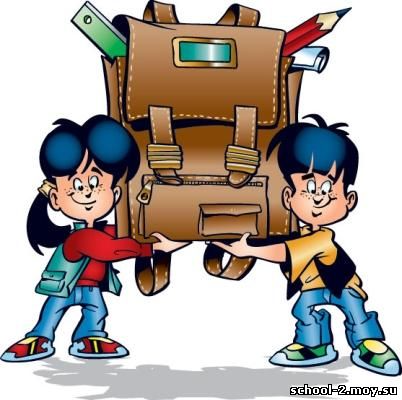                                                                                         Приложение 2Правила участия в проекте Семья, решившая принять участие в Проекте  «Читающее содружество:  получает Путевку, в которой нужно указать свои данные: Фамилию, Имя ребенка, Имена-Отчества родителей. Заполненная путевка возвращается в БИЦ МАОУ «Гимназия».Зарегистрировавшись, семья получает набор Участника Программы развивающего чтения: Правила участия в программе, Памятку с рекомендациями для родителей по чтению с ребенком, Карту путешественника «Семейного литературного турне» .На Карте отмечены маршруты путешествий, по которым необходимо будет прочесть книги и посетить мероприятия в рамках Дней семейного чтения.Обязательно прочесть книги не менее чем по 4 маршрутам.Книги по маршруту  можно читать в произвольном порядке.Вместе с книгой  ребенку выдается Маршрутный лист с вопросами по книге. Сдавая книгу, необходимо ответить на вопросы, устно или письменно, по желанию. Если ответы правильные, библиотекарь ставит отметку в карте о том, что Участники посетили. Результатом участия в программе должна стать «заполненная» карта.Обязательно ведение «Дневника семейного чтения».Обязательно создание портфолио.Самостоятельное творчество: подготовка фото-вернисажа  по прочитанным в Программе книгам. .Самые активные участники получат призы на итоговом Празднике чтения в рамках 25-летия образования Библиотечно- информационного центра гимназии.НоминацияТворческий проектНаименование ОУ, муниципалитетаМуниципальное автономное обще- образовательное учреждение «Гимназия»Чернушинского муниципального района.Адрес (почтовый, электронный)617830, Пермский край, г. Чернушка, ул. Красноармейская, д. 96.Аннотация Проект направлен на  формирование сетевых инициатив развития  внеурочной деятельности для учащихся и родителей 1 классов и  активизацию семейного чтения.   Это комплекс мероприятий   о возрождении утраченных традиций семейного чтения и духовной консолидации  семьи через  межведомственный комплекс мероприятий «Семейное литературное турне»  о современной детской книге. Это система библио - сопровождения ученика  и его родителей с 1 класса  на основе современной педагогической технологии продуктивного чтения для подготовки к  занятиям в системе внеурочной деятельности учащихся «Чтение с увлечением».     Наш проект -  это укрепление стабильной системы современного  семейного чтения  и создание системы занятий внеурочной деятельности через объединение сетевых усилий родительского, педагогического и библиотечного сообщества в городской территории микрорайона  образовательного учреждения.Контактные телефоныРаб. т/ф.8(34 261 ) 4-39-35 МАОУ «Гимназия»Этап   Период  ПодготовительныйфевральНачальный март Основной  апрель - июльЗаключительный сентябрь - ноябрьЗАДАЧИПЕРЕЧЕНЬ МЕРОПРИЯТИЙ1.Разработка проекта1.Определение главных направлений  программы:*динамика семейной читательской активности,*совершенствование семейной читательской деятельности,*мотивировка интереса к семейной читательской деятельности,*совершенствование непрерывности процесса развития семейной читательской культуры. 2.Определние ценностных ориентиров через  семейное чтениеЦенность добра;Ценности красоты и гармонии;Ценность творчества;3.Определение ключевых принципов технологии продуктивногочтения1Работа с текстом до чтения:Антиципация (предвосхищение), *Читательский прогноз.2. Работа с текстом в период чтения*Ознакомительное, изучающее, выразительное,поисковое чтение.3.Работа с текстом после чтения и семейная творческая деятельность. 4. Определение ведущих принципов проекта.2.Определение ключевых читательских умений учеников 1 классов:*Чтение с пониманием.*Аудирование и пересказ.*Правильное выразительное и беглое чтение.*Литературоведческий анализ произведения и работа с книгой.5.Определение ключевых мероприятий проекта  Недели премьер «Возьмите книгу в круг семьи». *Дня семейного  чтения в формате информационного комплекса «Семейное литературное турне. Фото вернисажа « Книги становятся другом, невольно».Семейное портфолио 1 класса  «Моя  читающая семья».  Итоговый  Праздник семейного чтения. 6. Подготовка плана мероприятий межведомственного, межструктурного взаимодействия с партнерами проекта1.Подготовка плана взаимодействия с МБУК ГБС, МБУК «Чернушинская МБС» Центральной детской библиотеки.2.Подготовка плана взаимодействия с гимназическим   издательским центром «Парус»,  центром начального   образования гимназии, психолого-педагогической службой ОУ.ЗАДАЧИПЕРЕЧЕНЬ МЕРОПРИЯТИЙ1.Изучение читательских потребностей и анализ активности семейного чтения учащихся 1 классов «Гимназии»1.Опредедение группы участников проекта.2.Изучение читательских потребностей, анализ активности семейного чтения  учащихся 1 классов «Гимназии».2.Разработка экспресс - анкеты  семейного чтения «Как мы читаем?».2.Разработка комплекса мероприятий в формате семейной читательской  культуры  для  участников проекта1. Согласование занятий  внеурочной деятельности для учащихся 1 классов  в рамках гимназического курса  «Чтение с увлечением». 2.Разработка Недели премьер «Возьмите книгу в круг семьи», 3. Разработка Дней семейного  чтения в формате информационного комплекса «Семейное литературное турне», с использованием ресурсов МБУК ГБС и Центральной детской библиотеки.4.Разработка  Фото вернисажа « Книги становятся другом, невольно»,  на основе  материалов участия в программе семейного чтения. 4.  Разработка семейного портфолио 1 класса  «Моя  читающая семья» 5. Разработка  итогового  Праздника семейного чтения.   3.Согласование с учебной частью начального общего образования плана основных мероприятий проекта1. План взаимодействия.4.Подготовка ресурсного фондаПриобретение комплекта современной детской художественной литературы.5.Информирование гимназического сообщества о реализации проекта1.Разработка рекламных материалов для гимназической газеты «Компас» и сайта гимназии.2.Разработка рекламных материалов для информационного стенда   «Библиопанарама представляет: «Читающее сообщество».ЗАДАЧИПЕРЕЧЕНЬ МЕРОПРИЯТИЙ1.Изучение читательских потребностей и анализ активности чтения подростковой аудитории учащихся «Гимназии 1.Проведение рейтинга чтения.2.Проведение экспресс анкеты «Как мы читаем?».2. Проведение комплекса мероприятий   для совершенствования читательской деятельности  участников проекта1. Проведение  занятий гимназического курса   «Чтение с увлечением» для учащихся 1 классов.3.Проведение Недели премьер «Возьмите книгу в круг семьи» и слайд презентации с использованием ресурсов партнеров межведомственного взаимодействия.4.Проведение Дней семейного чтения по комплексу «Семейное литературное  турне» на базе партнеров межведомственного сотрудничества.5.Проведение фото - вернисажа «Книги становятся другом, невольно».6.  Создание семейного портфолио 1 класса  «Моя  читающая семья»             ЗАДАЧИ           ПЕРЕЧЕНЬ МЕРОПРИЯТИЙПровести межведомственные тематические мероприятияМониторинг реализации проекта1.Проведение итогового Праздника семейного чтения.   1.Мониторинг результатов проекта 2.Тиражирование мероприятий проекта и расширение целевой группы.3.Подготовка отчета о реализации проекта.